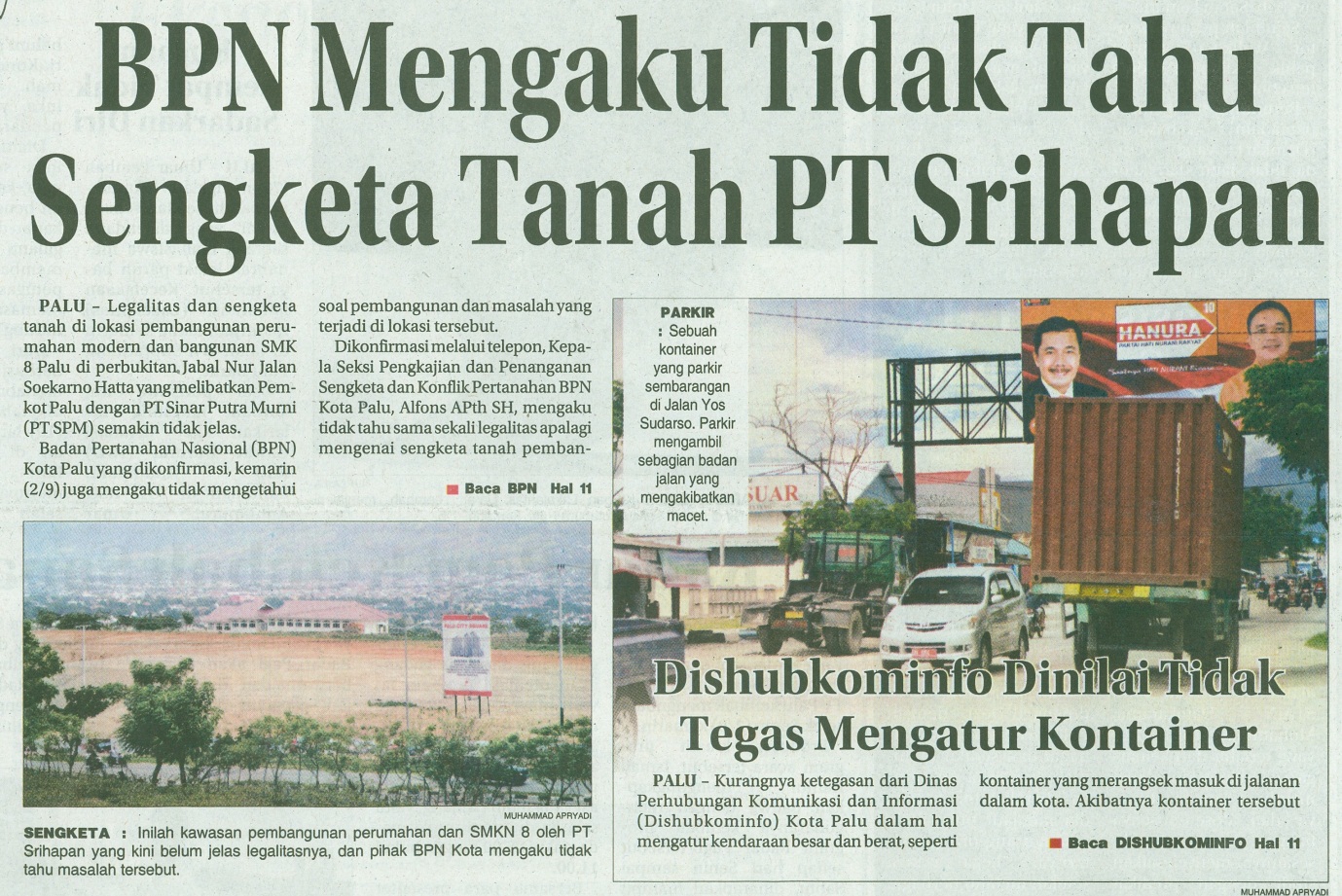 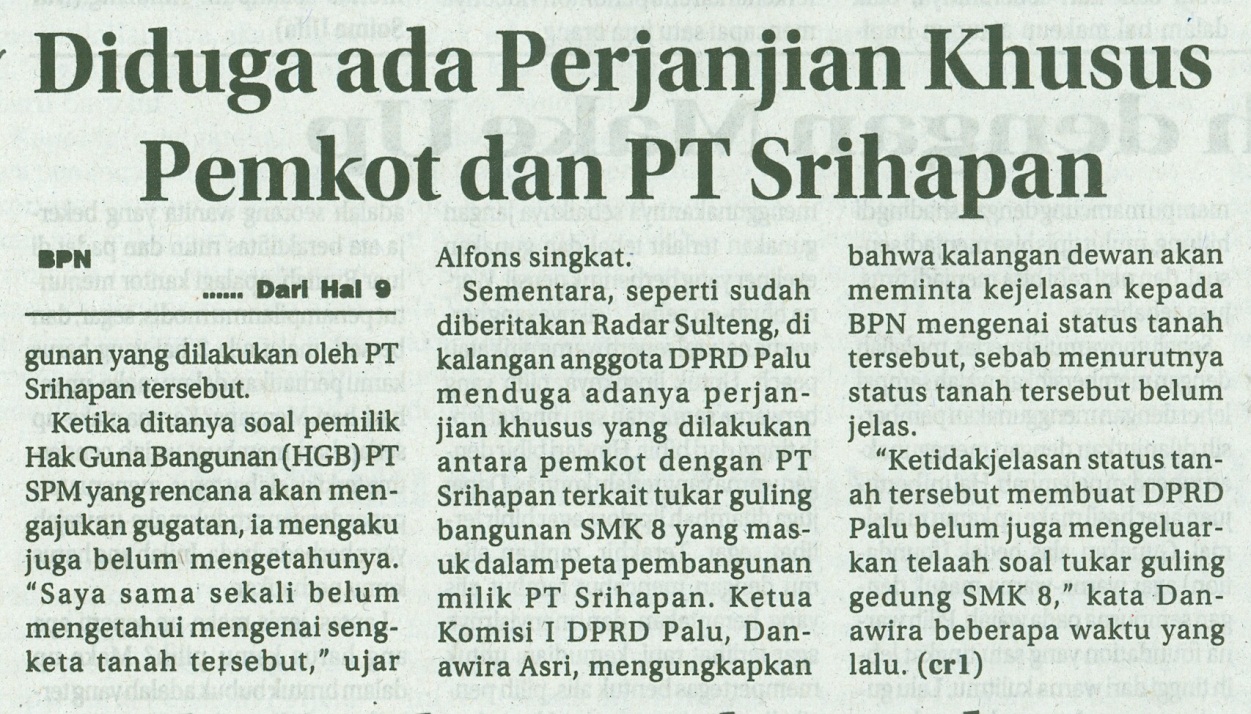 Harian    	:Radar SultengKasubaudSulteng IHari, tanggal:Selasa, 03 September 2013KasubaudSulteng IKeterangan:Halaman 9  Kolom 7-9; Hal. 11 kol. 23-25KasubaudSulteng IEntitas:Kota PaluKasubaudSulteng I